KAIST 학부 총학생회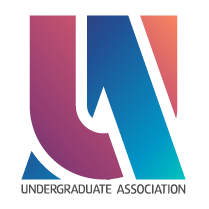 2022.12.25제 출 문학부 총학생회장 귀하:본 보고서를 KAIST 융합인재학부 학생회의 2022년도 하반기 사업보고서로 제출합니다.2022년 12월 25일1. 사업 개요2. 사업 내용1) 사업 진행 경과2) 세부 사업 내용본 사업에서는 융합인재학부 1기(2021 봄학기 및 2021 가을학기에 융합인재학부 소속이 된 학생들)와 2기(2022 봄학기 및 2022 가을학기에 융합인재학부 소속이 된 학생들)가 1박 2일로 workshop을 진행함으로써 서로의 관심사를 묻거나 서로 모르는 것을 묻고 답하며 도움을 주고 받고, 친목을 형성한다. IP workshop 사업에서는 새로 융합인재학부 소속이 된 학생들의 자기소개 및 관심사 발표, 기존 융합인재학부에 소속되어 있던 학생들의 관심사, 진로, 혹은 진행중인 여러 활동 들에 대한 발표, 진로 혹은 전공이 비슷한 사람들 간의 토론, 융합인재학부 기술을 통한 사회적 혁신 실험 수업 내용에 관한 세미나 등이 진행될 예정이다.3) 사업 참여도-융합인재학부 학생 33명 중 총 21명이 참여하였다.3. 사업 결산4. 사업 평가1) 사업 성과 비슷한 관심 분야의 사람들끼리 이야기를 나누며 정보를 공유하고 지평을 넓힐 수 있는 시간을 가졌을 뿐만 아니라 융합인재학부 학생들끼리 서로 돈독해질 수 있는 기회를 가질 수 있었다.2) 미달 목표 프로젝트 수업에 대한 발표가 이루어지지 못한 점.3) 제언1. 사업 개요2. 사업 내용1) 사업 진행 경과2) 세부 사업 내용본 사업에서는 전 융합인재학부 학생을 세 팀으로 나누어 한 학기 동안 조별로 주어진 점수표를 참고하여 친목활동을 수행한다. 학생들의 참여율을 높이기 위해 활동이 끝난 후  i) 가장 많은 점수를 받은 3명, ii) 각 팀원의 개인점수를 모두 더한 값이 가장 높은 1팀, iii) 2등 팀 중 랜덤한 2명에게 상품을 제공한다.3) 사업 참여도총 25명의 참여인원 중 8명이 한 학기 동안 실제로 참여하였으며, 활동 기간 중 약 1~2회 정도 참여함.3. 사업 결산4. 사업 평가1) 사업 성과 1기, 2기가 혼합되어 구성된 팀들 간 활동을 통해 서로의 친목을 도모할 수 있었음.2) 미달 목표 전체 참여 인원 중 많지 않은 인원이 실제로 참여하여 상품을 부여할 때에도 중복해서 수령하는 학생의 비율이 높음.3) 제언학기 중 팀 내 모든 구성원이 가능한 시간에 맞추어 활동을 한다는 것, 그리고 이를 격려하는 것의 어려움이 낮은 참여율의 원인으로 분석됨. 이에, FM 활동 자체를 한 학기 동안 하기보다 ‘친목 주간’ 형식을 이용하여, 해당 주간에 학생회 주도로 회식 및 친목활동을 하는 식의 압축된 행사 진행 방식이 요구됨.1. 사업 개요2. 사업 내용1) 사업 진행 경과2) 세부 사업 내용연락이 가능한 외부강연자를 4명 내외로 추린 후 이들 중 융합인재학부 학생들이 가장 원하는 강연 2개를 투표로 결정함. 해당 결과를 바탕으로 섭외를 진행하였으나 금액 및 일정의 문제로 섭외에 성공하지 못했음.3) 사업 참여도섭외 실패로 사업을 실제로 진행하지 않음.3. 사업 결산4. 사업 평가1) 사업 성과 섭외 실패로 사업을 실제로 진행하지 않음.2) 미달 목표 섭외 실패로 사업을 실제로 진행하지 않음.3) 제언보다 성공적인 섭외를 위해, I) 섭외는 최소 한 학기 이전부터 시작할 것 II) 특히 잘 알려진 사람의 경우 섭외비가 학과 예산으로 감당할 수 없는 수준으로 크므로(>수백만 원) 미리 가격 관련 문의를 진행하고 어렵다 판단할 경우 산업체 탐방 등의 대안을 제시할 것의 두 가지를 제안함.1. 사업 개요2. 사업 내용1) 사업 진행 경과2) 세부 사업 내용본 사업에서는 중간, 기말고사 각각 일주일 전, 융합인재학부의 모든 학부생들에게 시험기간 응원이 붙어 있는 간식 포장세트를 분배한다.3) 사업 참여도 -융합인재학부 학생 33명 중 총 27명이 참여하였다.3. 사업 결산4. 사업 평가1) 사업 성과 많은 학생들이 시험기간 간식을 가져갔으며, 학과 차원에서 시험기간에 피로한 학생들에게 소소한 위로를 해줄 수 있었다.2) 미달 목표 없음.3) 제언1. 사업 개요2. 사업 내용1) 사업 진행 경과2) 세부 사업 내용- F.M, 개강 파티 등 학생회에서 주최하는 행사에 참여한 융합인재학부 학생들에게 소정의 상품 (배달의 민족 2만원)을 지급한다.3) 사업 참여도- 융합인재학부 학생 33명 중 총 25명이 참여하였다.3. 사업 결산4. 사업 평가1) 사업 성과 - 학생들의 사업 참여를 이끌어 냈으므로 소기의 목적을 달성했다 할 수 있다.2) 미달 목표 - 사업에 참여하게 하는 데에는 충분한 동인이었으나 지속적인 참여를 이끌어내지는 못했다.3) 제언- 본 회계 지원이긴 하나 본래 계획했던 것 이상의 금액을 사용하였다. 타 사업이 섭외비 문제로 무산되어, 본래 추첨을 통해 상품을 지급하려고 했던 계획을, 참여 학생 모두에게 지급하는 것으로 수정하였다. 이 때문에 상품비 금액이 증가하였다.1. 사업 개요2. 사업 내용1) 사업 진행 경과2) 세부 사업 내용융합인재학부 학생들 간의 소통 활성화를 위해 연락망을 하나의 엑셀 파일로 만들어서 관리, 공유했다.3) 사업 참여도모든 학생들의 연락망을 모아 정리했으나, 관련해서 기술 혁신 관련 파일 및 강의 자료 공유 계획은 시행되지 못함.3. 사업 결산4. 사업 평가1) 사업 성과융합인재학부 학생들 전체가 공유하고 있는 라이브러리 및 연락망을 제작, 추후 다른 학생회 사업을 진행하거나 학과 학생들 간 자료를 공유하는 데에 도움이 될 것으로 생각됨. 2) 미달 목표 해당 라이브러리에 강의 자료 등의 자료를 모으지 못함.3) 제언추후 해당 라이브러리의 추가적 활성화를 위해 라이브러리의 존재를 재공지하고, 관련 파일을 수합하는 사업이 필요함.1. 운영위원 명단2. 집행위원 명단3. 비고 사항2022 상반기와 비교하여, 부장/부원의 변동, 휴학으로 인한 김용진 학생의 탈퇴 등만 변경되었습니다.매주 화요일에 있는 집행부 회의를 준비하고, 사업 진행과 관련된 사항들을 관리하려 합니다. 또한 학과 교수님과의 학생들과의 소통을 증진시키기 위해 노력하고자 합니다.1. 국서/TF 구조1) 기획부(1) 활동 요약가을학기 집행하고, 겨울학기 사업을 기획하고자 합니다.(2) 국서/TF원 명단부장 장형준부원 김백호부원 정영민이외에도 사업 집행을 위하여 운영위원회에 있는 김시은, 박정인 학생도 참여하여 도움을 줄 계획입니다.

(3) 사업명가을학기 사업 추진 (IP, FM, 외부 강연자 초청 사업, 시험기간 간식 사업, 학생회 행사 참여 증진 사업, 라이브러리 활성화 사업, 학과 비품, 학과 홍보)2) 미디어홍보부(1) 활동 요약카이스트 융합인재학부에 대한 홍보를 SNS 공간에서 진행합니다.(2) 국서/TF원 명단부장 유소현부원 신예은 (3) 사업명	융합인재학부 사업 홍보 및 SNS 관리3) 복지소통부(1) 활동 요약과방 청소 및 청결 유지, 학생들 불만 수렴.(2) 국서/TF원 명단부장 은정환부원 양지웅부원 이중훈(3) 사업명	매주 번갈아가며 과방을 청소하고, QR코드와 불만방 링크를 배포하여 학생들의 의견을 듣고 전달하려고 합니다.2. 조직도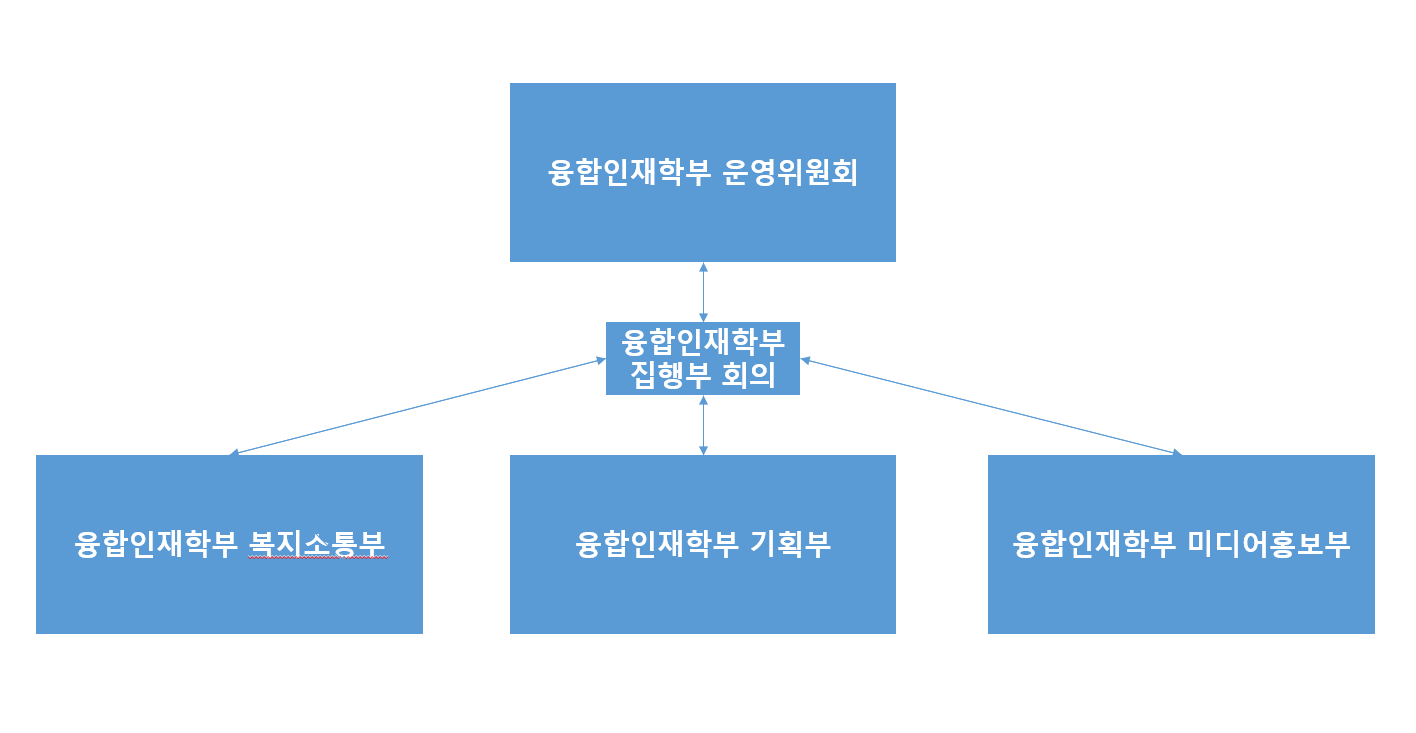 [KAIST 융합인재학부 학생회] 2022년도 하반기 사업보고서기구명융합인재학부 학생회직위/이름학생회장 / 김유환서명담당자기구장서명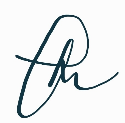 Ⅰ. 사업 개요사업번호사업명사업기간담당자1IP(Interest Presentation) workshop박정인2FM(Friends Maker)정영민3외부 강연자 초청정영민4시험기간 간식 사업장형준5학생회 사업 참여 증진 사업김유환6라이브러리 활성화김백호Ⅱ. 사업별 보고1IP(Interest Presentation) workshop1) 사업 방식융합인재학부 친목 사업 및 선후배간 유대감 형성 사업2) 사업 준비 기간2022.07.01 – 2022.09.023) 사업 일시2022.09.03 – 2022.09.044) 사업 결산\1,114,9105) 담당부서/담당자융합인재학부 집행부날짜내용비고2022.08.29~2022.09.02참가자 모집2022.09.03~2022.09.04IP workshop 진행담당소항목출처세부항목코드예산결산비율비고KAIST 융합인재학부학생회IPworkshop본회계장소대관A1\650,000\650,000100.00%KAIST 융합인재학부학생회IPworkshop본회계참여자 간식비A2₩500,000₩464,91092.98%KAIST 융합인재학부학생회IPworkshop본회계참여자 상품비A3₩0₩0-%KAIST 융합인재학부학생회IPworkshop계계계₩1,150,000₩1,114,91096.95%2FM(Friend Maker)1) 사업 방식융합인재학부 친목 사업 및 선후배간 유대감 형성 사업2) 사업 준비 기간2022.07.01 – 2022.09.023) 사업 일시2022.09.05 – 2022.12.044) 사업 결산\355,5005) 담당부서/담당자융합인재학부 집행부날짜내용비고2022.08.29~2022.09.05팀 구성 및 활동 준비2022.09.05~2022.12.04FM 활동 준비2022.12.05~2022.12.12점수 집계 및 우승상품 수여담당소항목출처세부항목코드예산결산집행률비고KAIST융합인재학부학생회FM본회계상품비B1₩300,000₩355,000118.33%KAIST융합인재학부학생회FM계계계₩300,000₩355,000118.33%3외부 강연자 초청1) 사업 방식융합인재학부 학생들 진로 탐색 사업2) 사업 준비 기간2022.07.01 – 2022.11.173) 사업 일시(진행하지 않음)4) 사업 결산\05) 담당부서/담당자융합인재학부 집행부날짜내용비고2022.08.15~2022.11.17외부강연자 섭외담당소항목출처세부항목코드예산결산집행률비고KAIST융합인재학부학생회외부 강연자 초청 사업본회계간식비C1₩100,000₩00.00%KAIST융합인재학부학생회외부 강연자 초청 사업계계계₩100,000₩00.00%4시험기간 간식 사업1) 사업 방식시험기간, 학생들을 위한 간식 제공2) 사업 준비 기간2022.10.03 – 2022.10.09 / 2022.11.28 – 2022.12.043) 사업 일시2022.10.10 – 2022.10.14 / 2022.12.05 – 2022.12.094) 사업 결산\420,6005) 담당부서/담당자융합인재학부 집행부날짜내용비고2022.10.03 - 2022.10.09중간고사 간식세트 포장2022.10.10 – 2022.10.14중간고사 간식 배분2022.11.28 - 2022.12.04기말고사 간식세트 포장2022.12.05 – 2022.12.09기말고사 간식 배분담당소항목출처세부항목코드예산결산비율비고KAIST 융합인재학부 학생회시험기간 간식 사업본회계간식비D1₩300,000₩420,600140.2%KAIST 융합인재학부 학생회시험기간 간식 사업계계계₩300,000₩420,600140.2%5학생회 행사 참여 증진 사업1) 사업 방식융합인재학부 학생회에서 진행하는 전 사업에 걸친 이벤트를 진행, 참여 독려.2) 사업 준비 기간2022.07.01 – 2022.09.023) 사업 일시2022.12.224) 사업 결산\430,0005) 담당부서/담당자융합인재학부 집행부날짜내용비고2022.07.01 ~ 2022.09.022022.09.03~2022.12.15사업 계획 및 상품 구체화학생회 사업 참여율 기록2022.12.22학생회 사업 참여율 기반 상품 증정담당소항목출처세부항목코드예산결산비율비고KAIST융합인재학부학생회학생회행사 참여증진 사업본회계상품비E1150,000₩430,000₩286.67%KAIST융합인재학부학생회학생회행사 참여증진 사업계계계150,000₩430,000₩286.67%6라이브러리 활성화1) 사업 방식융합인재학부 통합 라이브러리 활성화 사업2) 사업 준비 기간2022.08.01~2022.08.213) 사업 일시2022 가을학기4) 사업 결산\05) 담당부서/담당자융합인재학부 집행부날짜내용비고2022.08.01~2022.09.30융합인재학부 연락망 업데이트담당소항목출처세부항목코드예산결산비율비고KAIST 융합인재학부 학생회라이브러리 활성화 사업본회계세부항목1F1₩150,000₩00.00%KAIST 융합인재학부 학생회라이브러리 활성화 사업계계계₩150,000₩00.00%Ⅲ. 학부∙학과 학생회 운영보고1위원 명단이름학번직책근거 규정김유환20200132학생회장융합인재학부 학생회장 제2장 제3절 운영위원회박정인202002563학년 부과대표“김시은202101202학년 과대표“이름학번소속 부서직책김백호20200088기획부부원양지웅신예은유소현은정환이중훈정영민장형준20200377202003462021039720210433202005062018060420210562복지소통부미디어홍보부미디어홍보부복지소통부복지소통부기획부기획부부원부원부장부장부원부원부장김백호20200088기획부부원2운영위원회 운영보고3집행위원회 운영보고